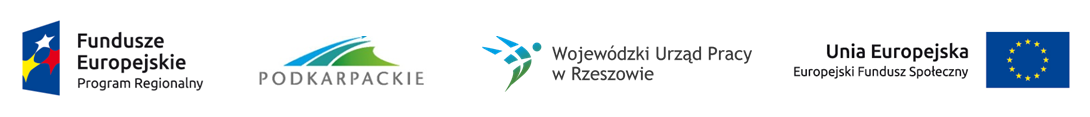 Załącznik nr 3 do Formularza RekrutacyjnegoOŚWIADCZENIE O POSIADANYM  STAŻU PRACYJa niżej podpisany/a …………………………………………………………........................ oświadczam, że mój dotychczasowy staż pracy wynosi:□ brak stażu□ do 12  miesięcy□ powyżej 12 miesięcy…………………………………………………………………………………………………...Data/miejscowość/podpis *zaznaczyć właściwe